20.09.20FFL-kontakt 2/2020Det har vært en underlig vår og oppstart på nytt studieår. Korona har satt sitt preg på en «ny hverdag» og jeg tror de fleste av oss ønsker seg tilbake til en normal hverdag.Vi har opplevd at det vante er blitt snudd helt på hode. Plutselig opplever vi at studentene er på nett og ikke i et fysisk klasserom. Kollega har vært sporty og på kort tid endret møte med studentene fra fysisk til digital. Forelesning, veiledning, oppfølging og evaluering har i en håndvending endret seg fra fysisk til «skjerm» på et hjemmekontor. Mange av oss lurer på hvordan den nye situasjonen påvirker lærerutdanningene. Det er mange spørsmål som blir aktualisert. F.eks.: Klarer vi å oppnå alle læringsutbytteformuleringene i emneplaner? Blir kvaliteten i utdanningene dårligere? Klarer vi å tilpasse evalueringsformer til «ny hverdag»? Hvordan ivaretar vi praksis i utdanningene? FFL fikk tildelt OU-midler for å arrangere ett lunsj til lunsj seminar i høst. Dette vil bli gjort om til et webinar der vi håper å kunne sette løfte noen av spørsmålene over. Vi vil sende ut program og påmelding til FFL medlemmer på e-post.   For FFL har det resultert i at fysisk kontakt med medlemmer har blitt vanskelig. Mange gledet seg til Nordisk lærerutdannerkonferanse på Torshavn i Færøyene i mai. Konferansen er utsatt, men mange spørsmål håper vi å kunne informere dere om etter hvert da koronasituasjonen langt fra er avklart. Jeg venter på svar fra arrangørene. Jeg avventer også informasjon om nettstedet https://www.greengate.fo/en/conferences-incentives/upcoming/16th-nordic-teacher-education-conference-12-14-may-2020 som i dag ikke er tilgjengelig. Datoen som er planlagt er 4.-6. mai 2021.Styret har hatt Møte med Jorunn Dahl Norgård om «Evaluering av lektorutdanningene».(https://www.nokut.no/prosjekter-i-nokut/evaluering-av-lektorutdanningene/Forskerforbundets Lærerutdanningskonferansen, som vi normalt har i mai, ble utsatt til høsten 2020. Men grunnet korona er dette også et arrangement som må utsettes til 2021. Forskerforbundets politikk for lærerutdanning FFL har som mål å avgi høringsuttalelser til Forskerforbundet som både angår generelle saker i vår sektor og i spesielle saker som gjelder lærerutdanning. På tross av korona har styrer i vår gitt høring på hovedtariffoppgjøret 2020 Innspillsrunde til arbeidsprogram 2022-2024 og verdiplattform «forbundets høringsuttalelse til forslag på ny UH-lov og stortingsmelding om styringspolitikk», Innspill til innspillmøte om lektorutdanningen, «Med rett til å mestre (NOU 2019: 25)» og Høring på Økonomiutvalgets rapportMinner om at medlemmer av FFL får redusert abonnementspris på Norsk Pedagogisk Tidsskrift (NPT) https://www.idunn.no/npt Minner også om at kontingenter for FFL er redusert med 50% i 2020. Vi håper at du som medlem vi fremsnakke FFL slik at vi får flere nye medlemmer. MvhKristin Ran Choi Hinna
Leder FF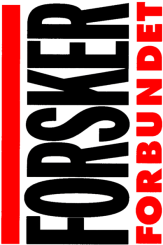 ForskerforbundetsForening forLærerutdanning